Združenie pestovateľov obilnínZáhradnícka 21, SK-811 07 Bratislava 1, SlovenskoAKTUÁLNE CENY A VÝVOJ NA TRHU OBILNÍN K 4.2. 2022● Futures ceny zrnín na burzách k 4.2.2022Kurz (NBS): EURO/USD: 1,1464 ▲; EURO/HUF: 352,92 ▼Trend: od posledného predošlého údaju: nárast ▲ ; resp. pokles ▼● Trhové ceny obilnín vo vybraných krajinách Európskej únieVysvetlivky:Vývoj trhovej ceny oproti predchádzajúcej hodnote: nárast ▲; pokles ▼; - (bez znaku) stagnácia / neporovnateľné. D – dodané; S – silo; DS – zo sila, na nákladnom aute; DP – z farmy, na nákladnom aute; DF – dodané prvému zákazníkovi, na nákladnom aute; FG – cena na farme; GEX – cena na burze obilia; FOB – „free on board“ (Incoterm) – voľné na palube; CIF – po zaplatení nákladov, poistenia a naloženia; N – neznáme miesto.● Ceny obilnín na Slovensku k 5.týždňu 2022 (v €uro/t)Vysvetlivky: Západ – kraje BA, TT, NR, TN; Stred – kraje BB, ZA; Východ – kraje PO, KE.Zdroje informácií: Ing. Cikatricis, Ing. Jakubička, Ing. Papp; Ing. Slocik; Ing. Krajanec.● Komentár	Podľa FAO-AMIS, rýchlo sa šíriaci variant Omikron priniesol ďalšiu vlnu ekonomickej nestability. Energia, hnojivá a cena dopravy sú naďalej vysoké a geopolitické napätie prispelo k ešte väčšej neistote na trhoch. V tomto kontexte a s ohľadom na trvajúci silný dopyt, svetové ceny potravín rastú na úroveň, aká tu nebola od r.2011. Index svetovej ceny potravín (FFPI) dosiahol maximum v januári 2022 (oproti priemernému stavu v rokoch 2014-2016, t.j. hodnota 100), keď FFPI = 135,7 bodov. Cena potravín začala stúpať v máji roku 2020, s miernym poklesom v jarných mesiacoch roka 2021 (viď graf vľavo).Svetové ceny komodít v priebehu roka 2021 taktiež rástli. Najvýraznejšie rástla cena rastlinných olejov (vegetable oils) – do januára 2022 dosiahli historicky najvyššiu hodnotu 185,9 bodov (oproti priemeru rokov 2014-2016, t.j. hodnota 100). Ceny obilnín (cereals) rástli miernejšie, medziročne asi o 12%, aktuálne sú na úrovni 140,6 bodu. Stúpali aj ceny mäsa (meat), mlieka (dairy) a cukru (sugar) (viď graf vpravo).Ponuka pšenice, zvlášť kvalitnej, je vo svete veľmi úzka. Výhľady na produkciu sóje sa zhoršili kvôli nepriaznivému vývoju počasia v Južnej Amerike. Keďže makroekonomické tlaky zrejme vytrvajú a dopyt by mal zostať silný, budú veľmi dôležité dobré výsledky tohtoročnej úrody, ktorá by zmiernila ceny a pomohla upokojiť svetové trhy s potravinami.Pšenica by mala, podľa aktuálnych odhadov, v hospodárskom roku 2021/22,  dosiahnuť produkciu 775,6 mil.t (FAO-AMIS), resp. 778,6 mil.t (USDA), resp. 781,3 mil.t (IGC). Ponuka by teda mala uspokojiť spotrebu. Svetové zásoby pšenice ku koncu roka opäť vzrástli na 287,5 mil.t, hlavne v Ruskej federácii a USA kvôli nižším vývozom.Produkcia kukurice v r.2021/22 dosiahla rekordnú úroveň 1 200,3 mil.t (FAO-AMIS), resp. 1 207 mil.t (USDA), resp. 1 207,4 mil.t (IGC). Hlavne vďaka dobrej úrode v Argentíne, Číne, EÚ, na Ukrajine a v USA prekonala výroba kukurice minuloročnú úrodu o 3,7%. Spotreba taktiež rastie, hlavne vďaka dopytu v Brazílii, Kanade a v Číne. Svetové zásoby zostávajú na vysokej úrovni 293,6 mil.t, väčšinou koncentrované v Číne a USA.Produkcia sóje v r.2021/22 mierne klesla, na 368,4 mil.t, kým spotreba rastie a podobne mierne klesli aj svetové zásoby sóje (48,7 mil.t).FAO k 2.2.2022 zverejnilo vývoj cenového indexu potravín a poľnohospodárskych komodít (od januára 2021 do decembra 2021) – viď grafy: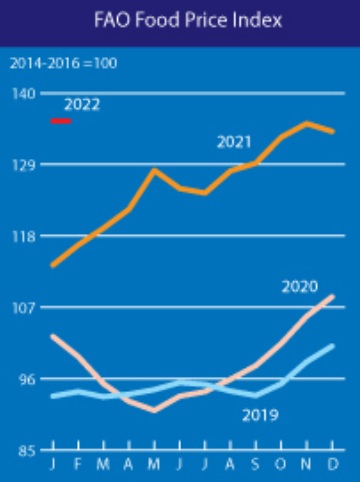 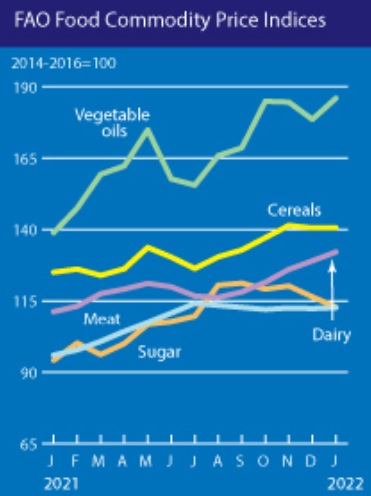 Cena pšenice na svetovom trhu mierne klesla, kým cena kukurice sa drží na vyšších úrovniach. Ruská federácia 17.12.2021 zaviedla vývozné kvóty na zrniny 11 mil.ton, vrátane 8 mil.t pšenice, na obdobie od 15.2. do 30.6. 2022. Kvóta sa zavádza s cieľom obmedziť infláciu domácej ceny potravín a zabezpečiť domácu ponuku (vlani bola na rovnaké obdobie zavedená vývozná kvóta 17,5 mil.t). V Nigérii Centrálna banka 15.12.2021 alokovala takmer 100 mil.USD pre pestovateľov pšenice v 14-tich štátoch, aby rozšírila domácu produkciu obilniny.Ministerstvo poľnohospodárstva a vidieka Čínskej ľudovej republiky 12.1.2022 zverejnilo svoj 14.päťročný pestovateľský plán, ktorý má za cieľ prudko (o 40% do r.2025) zvýšiť domácu produkciu sóje (t.j. na 23 mil.t). Ako súčasť cieľov na dosiahnutie sebestačnosti, päťročný plán chce zmierniť 80%-nú závislosť Číny na dovoze sóje zo svetového trhu a okrem množstva má za cieľ zlepšiť aj kvalitu úrody.Od 1.1.2022 vošla do platnosti zmluva celoregionálneho hospodárskeho partnerstva (RCEP), ktorá je najväčšou obchodnou dohodou o voľnom obchode v rámci 15 krajín (10 ASEAN krajín a Čína, Nový Zéland, Austrália, Japonsko a Južná Kórea).Svetové ceny obilnín (FOB) k 2.2. 2022:Pšenica: US SRW Mexický záliv: 294,00 €/t, FR Rouen (1.tr.): 274,00 €/t, Ukrajina (potrav.): 271,00 €/t; Jačmeň: FR Rouen kŕmny: 260,00 €/t, Čierne more kŕmny: 267,00 €/t;Kukurica: US 3YC Mexický záliv: 258,00 €/t, Bordeaux (FR): 263 €/t, Čierne more (kŕmna): 253,00 €/t.Zdroje: Európska Komisia, AMIS (Informačný systém trhu s agrokom.), portály búrz.Spracovala: Ing. Vladimíra Debnárová, tajomník Združenia pestovateľov obilnín.€uro/tonaPlatí ktrendPšenica potravinárskaPšenica potravinárskaPšenica potravinárskaPšenica potravinárskaMATIF Paríž265,50III.´22▼CBoT Chicago244,75III.´22▼BÉT Budapešť---KBB Bratislava275,00III.´22-KukuricaKukuricaKukuricaKukuricaMATIF Paríž251,75III.´22▲CBoT Chicago198,92III.´22▲BÉT Budapešť259,00III.´22▲KBB Bratislava240,00III.´22-Repka olejkaRepka olejkaRepka olejkaRepka olejkaMATIF Paríž696,50V.´22▼KBB Bratislava641,00III.´21-Trhové ceny obilnín v EÚ k 4.februáru 2022, €uro/tona (bez DPH)Trhové ceny obilnín v EÚ k 4.februáru 2022, €uro/tona (bez DPH)Trhové ceny obilnín v EÚ k 4.februáru 2022, €uro/tona (bez DPH)Trhové ceny obilnín v EÚ k 4.februáru 2022, €uro/tona (bez DPH)Trhové ceny obilnín v EÚ k 4.februáru 2022, €uro/tona (bez DPH)Trhové ceny obilnín v EÚ k 4.februáru 2022, €uro/tona (bez DPH)Trhové ceny obilnín v EÚ k 4.februáru 2022, €uro/tona (bez DPH)Trhové ceny obilnín v EÚ k 4.februáru 2022, €uro/tona (bez DPH)Trhové ceny obilnín v EÚ k 4.februáru 2022, €uro/tona (bez DPH)Trhové ceny obilnín v EÚ k 4.februáru 2022, €uro/tona (bez DPH)Trhové ceny obilnín v EÚ k 4.februáru 2022, €uro/tona (bez DPH)Trhové ceny obilnín v EÚ k 4.februáru 2022, €uro/tona (bez DPH)Trhové ceny obilnín v EÚ k 4.februáru 2022, €uro/tona (bez DPH)Trhové ceny obilnín v EÚ k 4.februáru 2022, €uro/tona (bez DPH)Trhové ceny obilnín v EÚ k 4.februáru 2022, €uro/tona (bez DPH)pšenica potravinárskapšenica potravinárskapšenica potravinárskapšenica potravinárskapšenica potravinárskajačmeň kŕmnyjačmeň kŕmnyjačmeň kŕmnyjačmeň kŕmnyjačmeň kŕmnykukurica kŕmnakukurica kŕmnakukurica kŕmnakukurica kŕmnakukurica kŕmnaDEHamburg281,00▼DSDEHamburg256,00▼DSDEMannheim264,50▼DSFRRouen269,83▼DPFRRouen252,83▼DPFRBordeaux--DPBEBrusel291,00▲DPBEBrusel266,00▼DPHUTransdanubia253,33▲FGHUTransdanub303,45▲FGHUTransdanub--FGATViedeň--DSATViedeň313,50▼DSATViedeň246,00-DSPLZachodni--DFPLSlaski--DFPLZachodni--DFROMutenia235,00▲DSCZPraha267,03▼DFCZPraha--DFSKBratislava205,05▼DPROMutenia280,30▲DSROMutenia235,40▼DSraž potravinárskaraž potravinárskaraž potravinárskaraž potravinárskaraž potravinárskaSKBratislava280,64▲DPSKBratislava--DPDEHamburg270,00▼DSpšenica kŕmnapšenica kŕmnapšenica kŕmnapšenica kŕmnapšenica kŕmnajačmeň sladovníckyjačmeň sladovníckyjačmeň sladovníckyjačmeň sladovníckyjačmeň sladovníckyCZPraha--DFDEHamburg277,50▼DSDEMannheim--DSATViedeň--DSHUTransdanub--FGCZPraha--DFpšenica tvrdápšenica tvrdápšenica tvrdápšenica tvrdápšenica tvrdáPLSlaski--DFFRRouen --DPESCordoba540,00-DSATWels--DSPLZachodni--DFFRLa Pallice470,58-DPSKBratislava--DPSKBratislava---ITBologna552,50▲DFZápadStredVýchodPšenica potravinárskaPšenica potravinárskaPšenica potravinárskaPšenica potravinárskakvalita E300 - 320260 - 310220 - 270kvalita A280 - 300240 - 260kvalita B270 - 280220 - 240Pšenica kŕmna250 - 270200 - 240220 - 240Jačmeň sladovnícky240 - 280--Jačmeň kŕmny200 - 210250 - 300220 - 240Kukurica na zrno220 - 240230 - 270-